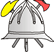       JAVNA VATROGASNA POSTROJBAUNITÁ DEI VIGILI DEL FUOCO PUBBLICA                     ROVINJ - ROVIGNO   Tel. 052 / 811 - 452     Fax. 052 / 840 - 958                     Mob. 091 181 32 82Na temelju članka 16.  Statuta Javne vatrogasne postrojbe Rovinj-Rovigno – Unità dei vigili del fuoco pubblica Rovinj-Rovigno Vatrogasno  vijeće Javne vatrogasne postrojbe Rovinj-Rovigno - Unità dei vigili del fuoco pubblica Rovinj-Rovigno na svojoj 8 . sjednici održanoj  dana 28.12. 2022. pod točkom 3. Dnevnog reda donijelo je:CJENIKVATROGASNIH INTERVENCIJAI.II.Ukupan trošak vozila predstavlja zbroj cijene vozila po satu, cijene rada vatrogasca i cijene prijeđenog puta po kilometru.III.Sredstva za gašenje požara i sanacije, pjenila, prah, apsorbent i druga obračunavaju se prema količini potrošenoj na vatrogasnoj intervenciji, a naplaćuju se prema nabavnoj cijeni.Cjenik upotrebe vatrogasne opreme:IV.Trošak rada vatrogasca obračunava se prema trajanju intervencije, a trošak pogonskog goriva obračunava se prema prijeđenom putu. Cijena rada vatrogasca izražena je u bruto iznosu.Cjenik rada vatrogasca i vozača i pogonskog goriva:
V.CIJENIK USLUGA VATRODOJAVNE CENTRALEVI.CIJENIK USLUGA PRIJEVOZA VODEPod zonom udaljenosti za prijevoz vode smatra se udaljenost od sjedišta vatrogasne postaje JVP Rovinj-Rovigno do mjesta prijevoza vode ( zračna linija ) Nadzor nad vatrodojavnom centralom naplaćuje se mjesečno temeljem sklopljenih ugovora s korisnikom usluge. Prikazani cjenik nadzora važeći je do donošenja službenog obveznog cjenika od strane Hrvatske vatrogasne zajednice. Troškove povezivanja i održavanja veze s pružateljem usluga snosi pravna osoba koja koristi sustav vatrodojave.Naplata ostalih usluga koje nisu obuhvaćene ovim Cjenikom ili dugoročno angažiranje usluga JVP Rovinj-Rovigno-UVFP Rovinj-Rovigno regulirati će se posebnim ugovorom između davatelja i korisnika usluge.Zapovjednik postrojbe ovlašten je odobriti određeni rabat na navedene cijene obzirom na obujam pružene usluge.Sve cijene navedene u ovom Cjeniku izražene su bez PDV-a.Početak primjene ovog Cjenika je 01.01.2023. godine.                                                                                                             PREDSJEDNIK VATROGASNOG VIJEĆA                                                                                                                 JVP ROVINJ-ROVIGNO – UVFP ROVINJ-ROVIGNO                                                                                            dr. sc. Donald Schiozzi, mag.ing.                                                                                             ___________________________________________Upotreba vatrogasnih vozilaUpotreba vatrogasnih vozilaGaražni broj JVP Rovinj-RovignoIznos (EURA/sat)1.Manje vatrogasno vozilo ( bez sredstava za gašenje )      1033,209.Veće vatrogasno vozilo – autocisterna (AC2)       253,1011.Šumsko vozilo (Š1 malo )                                          539,8012.Šumsko vozilo (Š2 srednje)                                        1153,1013.Šumsko vozilo (Š3 veliko)                                             1259,7014.Manje navalno vatrogasno vozilo za gašenje vodom i pjenom te spašavanje (NVT1) 453,1015.Veće navalno vatrogasno vozilo za gašenje vodom i pjenom te spašavanje (NVT2) 159,7023.Manje vatrogasno vozilo za gašenje požara vodom, pjenom i prahom (GPVPS1) 359,703.Hidraulička zglobna i teleskopska platforma s košarom za spašavanje (HP)  1699,501.Tehničko vozilo malo (TVM)    759,704.Tehničko vozilo dizalica (TVD)  992,901.Zapovjedno vozilo (Z1)   14 i 1526,501.Malo vozilo za prijevoz vatrogasaca (TR1) 1339,802.Srednje vozilo za prijevoz vatrogasaca (TR2) 853,101.Opskrbna vozila za vatrogasne uređaje, sredstva i opremu (OV1)   1733,2010.Vatrogasna prikolica za davanje rasvjete (PRR)1833,204.Višenamjenski vatrogasni čamac – VVČ2679,60Upotreba vatrogasne opreme i sredstavaEURA2.Prijevozni bacač pjene (bez utrošenog sredstva)sat19,903.Prijevozna motorna pumpasat26,504.Prijenosni i prijevozni generatorsat33,205.Prijenosna motorna pumpa (8/8,16/8) s opremomsat34,506.Električna potopna pumpasat13,307.Pumpa za opasne tvari s opremomsat39,808.Motorna pila za drvosat15,909.Motorna pila za metal i betonsat19,9010.Prijenosni reflektor za rasvjetusat6,6011.Vatrogasne ljestve – kukačesat3,7012.Vatrogasne ljestve – rastegačesat5,0013.Vatrogasne ljestve – sastavljačesat4,2014.Prikolica za prijevoz opreme, sredstava i materijalasat19,9015.Rezervni izolacijski aparatsat26,5016.Rezervna boca za izolacijski aparatsat6,6017.Punjenje izolacijskog aparatapunjenje6,6018.Mobilni kompresor za punjenje boca izolacijskih aparatasat26,5020.Oprema za spašavanje na vodisat39,8021.Oprema za spašavanje iz dubina i visinasat39,8022.Pneumatski podizač teretasat33,2023.Hidraulički alatsat39,8022.Pneumatski sustav za podupiranje i osiguranjesat33,20Usluge vatrogasne postrojbeEURA1.Rad vatrogasca (uključujući vozača vatrogasnog vozila )sat19,902.Vatrogasac ronilac i vatrogasac specijalista spašava iz visina i dubinasat66,403.Prijeđeni put većim vatrogasnim vozilom (preko 3 t nosivosti)km2,004.Prijeđeni manjim vatrogasnim vozilom (do 3 t nosivosti)km1,305.Rad vatrogasca navedenih pod rednim brojevima 1. i 2.  za izvršenje usluga subotom, nedjeljom i u dane državnih blagdana i praznika se uvećava za 50%r.b.BROJ JAVLJAČAFIKSNI MJESEČNI IZNOS (€)11-2039,80221-4066,40341-60146,00461-80185,80581-100225,606101-120265,407121-140305,308ZA SVAKO DALJNJE POVEČANJE ZA PO 20 JAVLJAČA CIJENA SE UVEČAVA ZA 39,80 EURAUDALJENOSTVozilom do 1000 litaraVozilom do 2000 litaraVozilom do 5500 litaraVozilom do 7000 litara1I zona do 5 km 49,0051,0061,0065,002II zona od 5 km do 10 km55,0058,0067,0071,003III zona od 10 km do 15 km62,0065,0074,0078,004IV zona od 15 km do 20 km69,0071,0080,0084,005V zona od 20 km do 25 km75,0078,0087,0091,006VI zona od 25 km i više 82,0084,0094,0098,00